Протокол № 43Об итогах закупа медицинских изделий способом запроса ценовых предложений на 2020 годг. Алматы                                                                                                                                                                                           «03» декабря 2020 г.1. Некоммерческое акционерное общество "Казахский национальный медицинский университет имени С.Д. Асфендиярова", находящегося по адресу г. Алматы, ул. Толе Би 94, в соответствии с п.103 главой 10 Правил организации и проведения закупа лекарственных средств и медицинских изделий, фармацевтических услуг утвержденного Постановлением Правительства Республики Казахстан от 30 октября 2009 года №1729, провел закуп способом запроса ценовых предложений по следующим наименованиям:   Выделенная сумма 468 600,00 (четыреста шестьдесят восемь тысяч шестьсот) тенге.        Место поставки товара: г. Алматы,  Университетская клиника  «Аксай» мкр. Тастыбулак, ул. Жана-Арна, д.14/1.2. Наименование потенциальных поставщиков, представивших ценовое предложение до истечения окончательного срока предоставления ценовых предложений:ТОО «МФК«Биола» - г. Алматы, ул. Монгольская, 44 (27.11.2020 г. 10:47)ТОО «FARM ALLIANCE» - г. Алматы, ул. Райымбека 200/6, офис 106 (30.11.2020 г. 15:30)ТОО «Садыхан Премиум» - г. Алматы, ул. Станкевича ул. Стахановская, зд 44/21 (30.11.2020 г. 17:36)3. Организатор закупок Некоммерческое акционерное общество "Казахский национальный медицинский университет имени С.Д. Асфендиярова" по результатам оценки и сопоставления ценовых предложений потенциальных поставщиков РЕШИЛА: - определить победителем ТОО «МФК«Биола» - г. Алматы, ул. Монгольская, 44 по лоту № 1 на основании предоставления наименьшего ценового предложения и заключить с ним договор на сумму 409 000,00 (четыреста девять тысяч) тенге.Победитель представляет Заказчику или организатору закупа в течение десяти календарных дней со дня признания победителем пакет документов, подтверждающие соответствие квалификационным требованиям, согласно главе 10, пункта 113 Постановления Правительства РК от 30.10.2009 г. №1729.          Председатель комиссии:Финансовый директор                                                                                                                     _______________________      Утегенов А.К.Члены комиссии:                                                                               Руководитель университетской клиники                                                                                   ________________________   Тажиев Е.Б.Руководитель отдела по работе с университетскими клиниками                                         ________________________    Аимбетов А.Т.Руководитель отдела лекарственного обеспечения                                                                  ________________________      Адилова Б.А.Юрист юридического управления                                                                                                ________________________     Ахмет А. Н.Секретарь комиссии:                                                                                                                    _________________________ Салиахметова Д.О.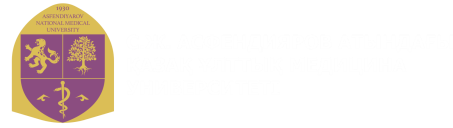 "С.Д. Асфендияров атындағы Қазақ ұлттық медицина университеті" Коммерциялық емес акционерлік қоғамы
Некоммерческое акционерное общество "Казахский национальный медицинский университет имени С.Д. Асфендиярова""С.Д. Асфендияров атындағы Қазақ ұлттық медицина университеті" Коммерциялық емес акционерлік қоғамы
Некоммерческое акционерное общество "Казахский национальный медицинский университет имени С.Д. Асфендиярова"П.ПНаименование  ТовараКраткое описание

Ед
измКол-воЦена за единицу товара
(в тенге)Общая стоимость Товара
(в тенге)1Система для вливания  инфузионных растворов с иглой 21GСистема для вливания инфузионных растворов стерильный для однократного применения с иглой размером 21 G (0,8х38 мм) шт10 00046,86468 600,00   Итого:Итого:Итого:Итого:Итого:Итого:468 600,00   П.ПНаименование  ТовараКраткое описание
Ед
измКол-воЦена за единицу товара
(в тенге)ТОО «МФК«Биола»ТОО «FARM ALLIANCE»ТОО «Садыхан Премиум»П.ПНаименование  ТовараКраткое описание
Ед
измКол-воЦена за единицу товара
(в тенге)ценаценацена1Система для вливания  инфузионных растворов с иглой 21GСистема для вливания инфузионных растворов стерильный для однократного применения с иглой размером 21 G (0,8х38 мм)шт10 00046,8640,9046,8043,00